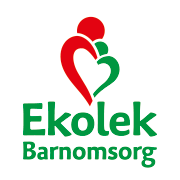 Dagbarnvårdare:___________________________Kommun:________________________Upprättad: mars 2021 (konkreta främjande och utvärderingsbara mål som barnen ska lära och utveckla förståelse för.)Uppföljning: september 2021 (Vilka framsteg har barnen gjort? Varför? Vad blir nästa steg?)Utvärdering: december 2021 (Vad har barnen lärt och utvecklat förståelse för? Varför?)Ny handlingsplan: mars 2022Handlingsplan mot kränkande behandling. (utgå från Ekoleks handlingsplan och rutin för kränkande behandling) Kartlägg var risker för kränkningar kan förekomma i din verksamhet, utgå från observationer, barnintervjuer, trygghetsvandring, samtal osv.Analysera orsaker till riskerna, förstå orsakerna – analysera dem. Undersök varför. Hur ser det ut i den fysiska miljön och vilka normer råder? Hur upplever barn och vårdnadshavare det?Sätt upp ett eller flera mål och bestäm åtgärder, utifrån upptäckta risker sätter du upp mål och bestämmer åtgärder. Hur vill vi att det ska vara här?Upprätta en plan mot kränkande behandling, ska fungera som ett stöd och en dokumentation över det förebyggande arbetet. Barn och vårdnadshavare ska känna till planen. Redogör för hur barnen medverkar i arbetet. Planen ska innehålla:en översikt över de uppsatta målen utefter diskrimineringsgrunden översikt över främjande mål för att förebygga och förhindra kränkningarredovisning av åtgärder/insatser som planeras att påbörjas eller genomföras under åretredovisning av hur åtgärderna/när är målet nåttFölj upp och utvärdera, åtgärderna följs upp och utvärderas för att se om det fungerat. Hur gick det med de planerade aktiviteterna? Vad saknades? På vilket sätt har barnen varit delaktiga? Har jag tagit tillvara på barnens förslag kring aktiviteter för att uppnå målen mot kränkande behandling? Om målen inte är uppnådda kan ni behöva nya åtgärder eller göra mer för att förebygga och förhindra kränkande behandling.Litteraturtips!Högtidsboken, Fira och Filosofera tillsammans!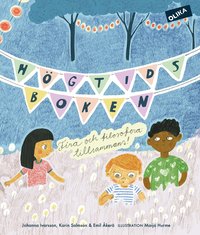 Normkreativitet i förskolan – 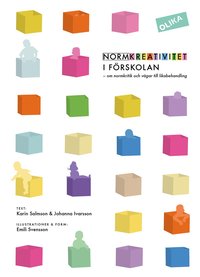                  om normkritik och vägar till likabehandlingExempel :Område som berörs med exempel: Kränkande behandling.Barnet kränks utan samband till övriga diskrimineringsgrunder. Ex. hot, exkludering, verbala kränkningar eller fysiskt våld.Främjande målInga barn ska uppleva kränkningar eller orättvis behandling vare sig av andra barn eller vuxna.Målet är uppnått närBarnen löser fler konflikter på egen hand.Pedagogerna är goda förebilder och talar aldrig illa om något barn, vårdnadshavare eller annan.Alla barn upplever sin tid hos dagbarnvårdaren som trygg, lärorik och rolig.Insats, hur ska vi göra? Ge konkreta exempel.Jag som pedagog ska arbeta med lågaffektivt bemötande.Trygghetsvandring, barnintervjuer och observationer.Jag som pedagog ska vara en förebild och visa på hur man visar empati och omsorg om andra.Jag ska vara närvarande i barnens lek och tänka på mitt förhållningssätt, kroppsspråk, tonläge etc.Barnen ska få vara delaktiga i att sätta upp gemensamma kompisregler ” hos oss är vi…” eller ”hos oss ska vi…” (undvik ordet inte)Område KRÄNKANDE BEHANDLING Barnet kränks utan samband till övriga diskrimineringsgrunder. Ex. hot, exkludering, verbala kränkningar eller fysiskt våld.Främjande målNär är målet uppnåttInsats, hur ska vi göra? Ge konkreta exempel.OmrådeKÖN OCH SEXUELL LÄGGNINGDiskrimineringslagen: ”Begreppet omfattar dels en persons mentala eller självupplevda könsbild och sexuella läggning, dels hur någon uttrycker det som kallas personens sociala kön, till exempel genom kläder, kroppsspråk, smink eller frisyr.”Lpfö ”flickor och pojkar ska i förskolan ha samma möjligheter att pröva och utveckla förmågor och intressen utan begränsningar utifrån stereotypa könsroller.” …”barnens förmåga till empati och omtanke om andra utvecklas, liksom öppenhet och respekt för skillnader i människors uppfattningar och levnadssätt”.Barnkonventionen artikel 16: ”Varje barns rätt till privatliv ska respekteras”.Främjande målNär är målet uppnåttInsats, hur ska vi göra? Ge konkreta exempel.OmrådeFUNKTIONSVARIATION OCH ÅLDERLpfö ” Barn som tillfälligt eller varaktigt behöver mer stöd eller stimulans än andra ska få detta stöd utformat med hänsyn till egna behov och förutsättningar så långt som möjligt”.” Barnen ska kunna växla mellan olika aktiviteter under dagen. Verksamheten ska ge utrymme för barnens egna planer, fantasi och kreativitet i lek och lärnade såväl inomhus som utomhus.”Barnkonventionen ”Varje barn har rätt att uttrycka sin mening och höras i alla frågor som rör barnet. Barnets åsikt ska beaktas i förhållande till barnets ålder och mognad.”Främjande målNär är målet uppnåttInsats, hur ska vi göra? Ge konkreta exempel.OmrådeETNISK TILLHÖRIGHET OCH RELIGION ELLER ANNAN TROSUPPFATTNINGLpfö ”Medvetenhet om det egna kulturarvet och delaktighet i andras kultur ska bidra till att barnen utvecklar sin förmåga att förstå och leva sig in i andras värderingar”.Barnkonventionen artikel 14 ”Alla barn har rätt att tro på vilken gud de vill, eller ingen alls”.Främjande målNär är målet uppnåttInsats, hur ska vi göra? Ge konkreta exempel.